28 созыв			        		      1 заседаниеКАРАР			      	                     		                   РЕШЕНИЕ24сентябрь   2019й.    	            №1/10    	             24 сентября 2019г.Об избрании состава Постоянной комиссии по социально-гуманитарным вопросам Совета сельского поселения Куккуяновский сельсовет муниципального района Дюртюлинский район Республики Башкортостан  В соответствии со статьей 15 Регламента Совета сельского поселения Куккуяновский сельсовет муниципального района Дюртюлинский район Республики Башкортостан Совет сельского поселения Куккуяновский сельсовет муниципального района Дюртюлинский район Республики Башкортостан решил:1. Сформировать Постоянную комиссию  по социально-гуманитарным вопросам в количестве 2 депутатов. 2. Избрать в состав Постоянной комиссии по социально-гуманитарным вопросам следующих депутатов Совета:Гадельшина Расима Фелюсовна- избирательный округ № 1 ;Давлитова Таися Владиславовна- избирательный округ № 2 .                Главасельского поселения Куккуяновский сельсоветмуниципального района Дюртюлинский районРеспублики Башкортостан 						 Х.М.Хазиев24сентября 2019 года№1/10  Башҡортостан РеспубликаһыДүртөйлө районымуниципаль районыныңКукҡуян ауыл советыауыл биләмәһе хаҡимиәте(Башкортостан РеспубликаһыДүртөйлө районы Күккуян ауыл советы)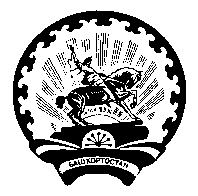 Совет  сельского  поселенияКуккуяновский  сельсоветмуниципального районаДюртюлинский  районРеспублики  Башкортостан(Куккуяновский сельсовет Дюртюлинского районаРеспублики Башкортостан)